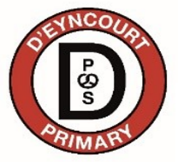 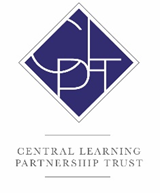 Class Teacher D’Eyncourt Primary SchoolRef No – DEYTEACH100621Teachers’ Pay SpineRequired for September 20211 – Permanent Full time contractClosing date Monday 28th June at 12pmThe Governors of D’Eyncourt Primary School are looking to appoint an enthusiastic, committed and talented teacher to join our friendly team from 1st September 2021. We are a good school with a genuine determination to strive towards continual improvement. In return we can offer you an exciting, rewarding environment, fantastic friendly and happy children and the potential to be part of a dedicated and hardworking team.Visits to our School are warmly welcomed. Please contact the School Office on 01902 558778 to arrange an appointment. We look forward to meeting you.D’Eyncourt is committed to safeguarding and promoting the welfare of children and expects all staff to share this commitment. This post is subject to an Enhanced Disclosure and Barring Service check.Closing date: Monday 28th June 2021Interviews: To be confirmed